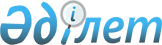 Халықаралық спорттық жарыстардың чемпиондары мен жүлдегерлеріне, жаттықтырушыларға және спорт түрлері бойынша Қазақстан Республикасы құрама командаларының (спорт түрлері бойынша ұлттық құрама командалардың) мүшелеріне ақшалай көтермелеудің мөлшерін бекіту туралы
					
			Күшін жойған
			
			
		
					Қазақстан Республикасы Үкіметінің 2020 жылғы 27 наурыздағы № 152 қаулысы. Күші жойылды - Қазақстан Республикасы Үкіметінің 2023 жылғы 11 тамыздағы № 670 қаулысымен
      Ескерту. Күші жойылды - ҚР Үкіметінің 11.08.2023 № 670 (алғашқы ресми жарияланған күнінен бастап қолданысқа енгізіледі) қаулысымен.
      "Дене шынықтыру және спорт туралы" 2014 жылғы 3 шілдедегі Қазақстан Республикасының Заңы 6-бабының 4-1) тармақшасына сәйкес Қазақстан Республикасының Үкіметі ҚАУЛЫ ЕТЕДІ:
      1. Қоса беріліп отырған халықаралық спорттық жарыстардың чемпиондары мен жүлдегерлеріне, жаттықтырушыларға және спорт түрлері бойынша Қазақстан Республикасы құрама командаларының (спорт түрлері бойынша ұлттық құрама командалардың) мүшелеріне ақшалай көтермелеудің мөлшері бекітілсін.
      2. Осы қаулы алғашқы ресми жарияланған күнінен кейін күнтізбелік он күн өткен соң қолданысқа енгізіледі. Халықаралық спорттық жарыстардың чемпиондары мен жүлдегерлеріне, жаттықтырушыларға және спорт түрлері бойынша Қазақстан Республикасы құрама командаларының (спорт түрлері бойынша ұлттық құрама командалардың) мүшелеріне ақшалай көтермелеудің мөлшері
					© 2012. Қазақстан Республикасы Әділет министрлігінің «Қазақстан Республикасының Заңнама және құқықтық ақпарат институты» ШЖҚ РМК
				
      Қазақстан РеспубликасыныңПремьер-Министрі

А. Мамин
Қазақстан Республикасы
Үкіметінің
2020 жылғы 27 наурыздағы
№ 152 қаулысымен
бекітілген
Р/с№
Халықаралық спорттық жарыстардың атауы

Иеленген орны

Спортшыларды теңгеге барабар АҚШ долларымен ақшалай көтермелеу мөлшері
Жаттықтырушыларды теңгеге барабар АҚШ долларымен ақшалай көтермелеудің жалпы мөлшері

1

2

3

4

5

1.
Жазғы, қысқы Олимпиада, Паралимпиада, Сурдлимпиада ойындары
1-орын
250000
250000
1.
Жазғы, қысқы Олимпиада, Паралимпиада, Сурдлимпиада ойындары
2-орын
150000
150000
1.
Жазғы, қысқы Олимпиада, Паралимпиада, Сурдлимпиада ойындары
3-орын
75000
75000
1.
Жазғы, қысқы Олимпиада, Паралимпиада, Сурдлимпиада ойындары
4-орын
30000
30000
1.
Жазғы, қысқы Олимпиада, Паралимпиада, Сурдлимпиада ойындары
5-орын
10000
10000
1.
Жазғы, қысқы Олимпиада, Паралимпиада, Сурдлимпиада ойындары
6-орын
5000
5000
2.
Әлем чемпионаты (ересектер арасында): олимпиадалық, паралимпиадалық, сурдлимпиадалық спорт түрлері бойынша
1-орын
15000
10000
2.
Әлем чемпионаты (ересектер арасында): олимпиадалық, паралимпиадалық, сурдлимпиадалық спорт түрлері бойынша
2-орын
7000
5000
2.
Әлем чемпионаты (ересектер арасында): олимпиадалық, паралимпиадалық, сурдлимпиадалық спорт түрлері бойынша
3-орын
5000
3000
2.
олимпиадалық 
емес спорт түрлері бойынша
1-орын
2300
2300
2.
олимпиадалық 
емес спорт түрлері бойынша
2-орын
1800
1800
2.
олимпиадалық 
емес спорт түрлері бойынша
3-орын
1100
1100
3.
Жазғы, қысқы
Азия ойындары, 
Азия Паралимпиадалық ойындары
1-орын
10000
5000
3.
Жазғы, қысқы
Азия ойындары, 
Азия Паралимпиадалық ойындары
2-орын
5000
3000
3.
Жазғы, қысқы
Азия ойындары, 
Азия Паралимпиадалық ойындары
3-орын
3000
2000
4.
Жазғы, қысқы Дүниежүзілік Универсиада
1-орын
15000
15000
4.
Жазғы, қысқы Дүниежүзілік Универсиада
2-орын
10000
10000
4.
Жазғы, қысқы Дүниежүзілік Универсиада
3-орын
5000
5000
5.
Жасөспірімдердің жазғы, қысқы Олимпиада ойындары
1-орын
10000
5000
5.
Жасөспірімдердің жазғы, қысқы Олимпиада ойындары
2-орын
5000
3000
5.
Жасөспірімдердің жазғы, қысқы Олимпиада ойындары
3-орын
3000
2000
6.
Олимпиадалық, паралимпиадалық спорт түрлері бойынша Азия чемпионаты
1-орын
2300
2300
6.
Олимпиадалық, паралимпиадалық спорт түрлері бойынша Азия чемпионаты
2-орын
1400
1400
6.
Олимпиадалық, паралимпиадалық спорт түрлері бойынша Азия чемпионаты
3-орын
900
900
7.
Олимпиадалық, паралимпиадалық спорт түрлері бойынша (жастар арасында) әлем чемпионаты
1-орын
3500
3500
7.
Олимпиадалық, паралимпиадалық спорт түрлері бойынша (жастар арасында) әлем чемпионаты
2-орын
2300
2300
7.
Олимпиадалық, паралимпиадалық спорт түрлері бойынша (жастар арасында) әлем чемпионаты
3-орын
1100
1100
8.
Олимпиадалық спорт түрлері бойынша әлем рекордын орнату
5000
3000